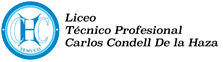 PAUTA DE TRABAJO MODULO: SALUD EN EL PÁRVULOOBJETIVO DE LA ESPECIALIDAD: OA7 Controlar peso y Talla de los niños y niñas, de acuerdo al manual de salud, e informar a los educadores para que estos efectúen las acciones correctivas en caso de que se requiera. OA8 Detectar síntomas de enfermedades más comunes, maltratos y abusos, atender en situación de accidente menor y suministrar medicamentos a niños y niñas  menores de seis años , según el manual de salud, primeros auxilios y prescripción  médica, además de informar oportunamente a educadoras y personal especializado sobre los hechos acontecidos.Para este Módulo solicito lo siguiente:Buscar el calendario de vacunación 2020 de Chile, pueden imprimir y pegar o anotarlo en su cuaderno.En el cuaderno del módulo deberá anotar cual es la importancia de las vacunas en el proceso de desarrollo y crecimiento de los niños y niñas.